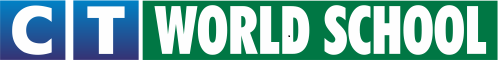 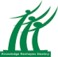 Connecting life and LearningTERM- 1	DATE SHEET	(2022-2023)	Please note:1.	ICT exam will be conducted during school hours on 14th September.2.	School timings during exams will be from 8:00 a.m to 12:30 p.m. 3.	Regular school will start from 30/9/22 for Term-2.	        ACADEMIC COORDINATOR	PRINCIPALDATEDAYGrade 5TERM- 1Grade 6TERM- 1Grade 7TERM- 1Grade 8TERM- 116-9-22FRIDAYPREPARATORY HOLIDAY PREPARATORY HOLIDAYPREPARATORY HOLIDAY PREPARATORY HOLIDAY17/9/22SATURDAYENGLISHPUNJABIENGLISHS.SC18/9/22SUNDAYHOLIDAYHOLIDAYHOLIDAYHOLIDAY19/9/22MONDAYHOLIDAYHOLIDAYHOLIDAYHOLIDAY20/9/22TUESDAYMATHSMATHSS.SCMATHS21/9/22WEDNESDAYHOLIDAYHOLIDAYHOLIDAYHOLIDAY22/9/22THURSDAYPUNJABIHINDISCIENCEPUNJABI23/9/22FRIDAYHOLIDAYHOLIDAYHOLIDAYHOLIDAY24/9/22SATURDAYHINDISCIENCEPUNJABIENGLISH25/9/22SUNDAYHOLIDAYHOLIDAYHOLIDAYHOLIDAY26/9/22MONDAYHOLIDAYHOLIDAYHOLIDAYHOLIDAY27/9/22TUESDAYSCIENCES.SCMATHSSCIENCE28/9/22WEDNESDAYHOLIDAYHOLIDAYHOLIDAYHOLIDAY29/9/22THURSDAYS.SCENGLISHHINDIHINDI